Scoil Mháirtín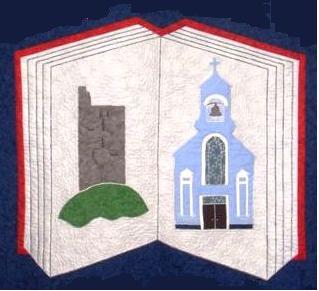 Kilworth, Co. CorkTel:   025-68990Email:  office@kilworthns.ieANNUAL ADMISSION NOTICEin respect of admissions for the 2024/2025 school year Admission Policy and Application FormPART 1	Application and Decision Dates for admission: Junior Infants 2024/2025.*Failure to accept an offer within the prescribed period above may result in the offer being withdrawnSpecial Class 2024/2025.*Failure to accept an offer within the prescribed period above may result in the offer being withdrawnNote: The school will consider and issue decisions on late applications in accordance with the school’s Admission Policy.Number of places being made available in the 2024/2025 school year.The school will commence accepting applications for admission on       25/10/2023The school shall cease accepting applications for admission on15/11/2023The date by which applicants will be notified of the decision on their application is22/11/2023The period within which applicants must confirm acceptance of an offer of admission is13/12/2023The school will commence accepting applications for admission on       25/10/2023The school shall cease accepting applications for admission on15/11/2023The date by which applicants will be notified of the decision on their application is22/11/2023The period within which applicants must confirm acceptance of an offer of admission is13/12/2023 The number of places being made available in Junior Infants is:35 The number of places being made available in all other classes is:5 The number of places being made available in the Special Class is:0